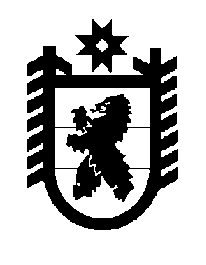 Российская Федерация Республика Карелия    ПРАВИТЕЛЬСТВО РЕСПУБЛИКИ КАРЕЛИЯПОСТАНОВЛЕНИЕот  9 сентября 2013 года № 278-Пг. Петрозаводск О Координационном совете по организации защиты прав застрахованных лиц при предоставлении медицинской помощи и реализации законодательства в сфере обязательного медицинского страхования в Республике КарелияПравительство Республики Карелия п о с т а н о в л я е т:1. Образовать Координационный совет по организации защиты прав застрахованных лиц при предоставлении медицинской помощи и реализации законодательства в сфере обязательного медицинского страхования в Республике Карелия.2. Утвердить прилагаемое Положение о Координационном совете по организации защиты прав застрахованных лиц при предоставлении медицинской помощи и реализации законодательства в сфере обязательного медицинского страхования в Республике Карелия.            Глава Республики  Карелия                                                            А.П. ХудилайненУтверждено постановлениемПравительства Республики Карелияот  9 сентября 2013 года № 278-ППОЛОЖЕНИЕО КООРДИНАЦИОННОМ СОВЕТЕ ПО ОРГАНИЗАЦИИ ЗАЩИТЫ ПРАВ ЗАСТРАХОВАННЫХ ЛИЦ ПРИ ПРЕДОСТАВЛЕНИИ МЕДИЦИНСКОЙ ПОМОЩИ И РЕАЛИЗАЦИИ ЗАКОНОДАТЕЛЬСТВА В СФЕРЕ ОБЯЗАТЕЛЬНОГО МЕДИЦИНСКОГО СТРАХОВАНИЯ В РЕСПУБЛИКЕ КАРЕЛИЯ1. Координационный совет по организации защиты прав застрахованных лиц при предоставлении медицинской помощи и реализации законодательства в сфере обязательного медицинского страхования в Республике Карелия (далее – Совет) является постоянно действующим коллегиальным совещательным органом, созданным в целях разработки предложений по совершенствованию системы обязательного медицинского страхования в части обеспечения и защиты прав граждан, установленных законодательством Российской Федерации.2. Совет в своей деятельности руководствуется Конституцией Российской Федерации, федеральными законами и иными нормативными правовыми актами Российской Федерации, Конституцией Республики Карелия, законами Республики Карелия и иными  нормативными правовыми актами Республики Карелия, а также настоящим Положением.3. Основными задачами Совета являются:а) разработка предложений по развитию территориальной системы защиты прав граждан на получение доступной и качественной медицинской помощи в учреждениях здравоохранения на территории Республики Карелия;б) оценка состояния и перспектив развития организации защиты прав граждан в системе обязательного медицинского страхования на территории Республики Карелия, в том числе на основе информации Территориального фонда обязательного медицинского страхования Республики Карелия;в) подготовка предложений и рекомендаций органам исполнительной власти Республики Карелия, органам местного самоуправления муниципальных образований в Республике Карелия по вопросам обеспечения доступности и повышения качества медицинской помощи, разработки и реализации региональных программ в области здравоохранения;г) разработка рекомендаций участникам территориальной системы обеспечения и защиты прав граждан по созданию эффективных механизмов обеспечения и защиты прав граждан  при получении медицинской помощи.4. Состав Совета утверждается Правительством Республики Карелия. В состав Совета входят председатель, заместитель председателя, секретарь и члены Совета.5. Совет осуществляет свою деятельность в соответствии с планом работы Совета на год, утверждаемым Советом. Деятельностью Совета руководит председатель.6. Председатель Совета:определяет место и время проведения заседания Совета;председательствует на заседаниях Совета;формирует на основе предложений членов Совета проект плана работы Совета и проект повестки очередного заседания Совета.7. В случае отсутствия председателя Совета его полномочия осуществляет заместитель председателя.8. Секретарь Совета:организует подготовку проекта плана работы Совета на год, проектов повесток заседаний Совета, материалов к заседаниям Совета;организует информирование членов Совета о месте, времени проведения заседаний Совета и повестках очередных заседаний Совета, обеспечивает их необходимыми материалами;обеспечивает ведение протоколов заседаний, ведет документооборот Совета;готовит ежеквартальные отчеты о работе Совета для направления в Федеральный фонд обязательного медицинского страхования планы.9. Члены Совета вправе:вносить предложения по проекту плана работы Совета на год, проектам повесток заседаний Совета, а также по проектам решений Совета;давать предложения по порядку рассмотрения и существу обсуждаемых на заседаниях Совета вопросов;выступать на заседаниях Совета.10. Делегирование членами Совета своих полномочий иным лицам не допускается.11. В случае невозможности присутствия члена Совета на заседании он обязан известить об этом секретаря Совета. При этом член Совета вправе изложить свое мнение по рассматриваемым вопросам в письменной форме, которое доводится до участников заседания Совета и отражается в протоколе.12. Заседания Совета проводятся по мере необходимости, но не реже одного раза в квартал. По решению председателя Совета проводятся внеплановые заседания Совета.13. Заседание Совета правомочно, если на нем присутствует более половины от числа членов Совета.14. Решение Совета принимается открытым голосованием простым большинством голосов от числа присутствующих на заседании членов Совета. В случае равенства голосов решающим является голос председательствующего на заседании Совета.15. Решение Совета оформляется протоколом, который подписывается председательствующим на заседании Совета и секретарем Совета, и носит рекомендательный характер.16. Организационно-техническое обеспечение деятельности Совета осуществляется Территориальным фондом обязательного медицинского страхования Республики Карелия.______________